                                                                    Межпарламентская Ассамблея государств-участников СНГ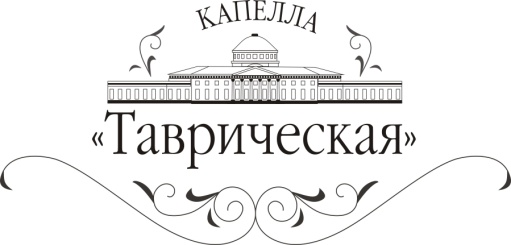                                                                          Капелла «Таврическая» и «Арт-Ассамблеи»                                                                              представляют:8 мая 2013 года19-00Органный залТАВРИЧЕСКОГО ДВОРЦАЛауреат международных конкурсов Ирина Розанова (орган)         8 мая в Органном зале Таврического дворца выступит Лауреат международных конкурсов Ирина Розанова.В программе – произведения Солера, Пахельбеля, Вивальди, Банкьери, Любека, Муффата, Зварта, Мендельсона, Жигу  и Кларка.Таврический дворец почти два года назад обрел великолепный орган фирмы «Grenzing», крупнейшей органостроительной фирмы Испании. Уникальность этого инструмента в том, что он был сконструирован специально для Таврического дворца, учитывая особенности масштаба и акустики. 25 февраля 2011 года первый в истории России орган испанского производства открыли органист кафедрального собора Мадрида Роберто Фреско и преподаватель Высшей Школы Музыки Каталонии Хуан де ла Рубиа. Инаугурационные концерты продлились три дня. Установка органа в Купольном зале Таврического дворца не была случайным событием. Именно тут в XVIII веке находился инструмент князя Потёмкина. За прошедшие годы в Купольном зале Таврического дворца был исполнено большое количество органных программ, как сольных, так и в ансамбле с различными инструментами и голосами. Они стали неотъемлемой частью концертной жизни Таврического дворца и приобрели огромную популярность среди слушателей.Ирина Розанова (орган) в 17 лет поступила в Санкт-Петербургскую Государственную Консерваторию им. Н.А. Римского-Корсакова на фортепианный факультет, специализация орган и клавесин, в классы профессора, народной артистки России Н.О. Оксентян (орган); профессора, доктора искусствоведения И.В. Розанова (клавесин). В 2010 году поступила в аспирантуру Московской Консерватории им. П.И. Чайковского в класс профессора, заслуженного артиста России А. А. Паршина. Лауреат международного конкурса-фестиваля (Болгария, 2008, III премия), лауреат V международного конкурса (Россия, 2008, в номинации камерный ансамбль), дипломант международного конкурса им. Марчелло Галанти в Римини (Италия, 2009), лауреат международного конкурса «Organo duo» (Россия, 2011 год, II премия). Стажировалась на многочисленных мастер-классах у ведущих европейских органистов: проф. Олли Портан, проф. Кати Хамялайнен, проф. Карри Юссила (Финляндия), Кристофер Стембридж (Великобритания), Дональд Сазерленд (США), Тьерри Эскьеш (Франция). Постоянно выступает с концертами как сольно, так и в различных ансамблях не только в Петербурге, но и за рубежом. В ее репертуаре музыка разных стилей и эпох, русских и зарубежных композиторов. Активно концертирует с ведущими оркестровыми и хоровыми коллективами.      Вход во дворец только при наличии БИЛЕТА и ПАСПОРТА!      Экскурсия не предусмотрена!      Справки по телефону: 929 22 48      Адрес: Таврический дворец, ул. Шпалерная, д. 47      Транспорт: ст. м. «Чернышевская», маршрутное такси № 46, 76, автобус № 46